ΚΟΙΝΩΝΙΚΗ ΣΥΝΕΤΑΙΡΙΣΤΙΚΗ ΕΠΙΧΕΙΡΗΣΗ - ΕΝΑ ΠΑΙΔΙ ΜΕΤΡΑΕΙ Τ’ ΑΣΤΡΑ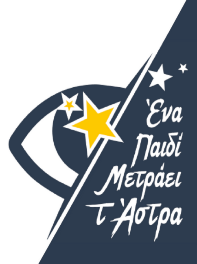 LOOK TO THE STARS ΚΟΙΝΣΕΠ Π.ΜΕΛΑ 45-47 ΠΕΡΙΣΤΕΡΙ 12131, ΤΗΛ:212-1057946, 6980383620,Δ.Ο.Υ: Α ΠΕΡΙΣΤΕΡΙΟΥ Α.Φ.Μ:997200008 ΑΓΕΜΚΟ: 000012003010 website:www.looktothestars.gr mail:info@looktothestars.grΕΥΧΑΡΙΣΤΗΡΙΑ ΕΠΙΣΤΟΛΗ ΠΡΟΣ: 1ο ΔΗΜΟΤΙΚΟ ΣΧΟΛΕΙΟ ΘΡΑΚΟΜΑΚΕΔΟΝΩΝΤο Διοικητικό συμβούλιο της ΚΟΙΝΩΝΙΚΗΣ ΣΥΝΕΤΑΙΡΙΣΤΙΚΗΣ ΕΠΙΧΕΙΡΗΣΗΣ « ΕΝΑ ΠΑΙΔΙ ΜΕΤΡΑΕΙ Τ’ΑΣΤΡΑ»-ΚΟΙΝ.Σ.ΕΠ  ευχαριστεί θερμά για την συμμετοχή στις δράσεις ανακύκλωσης, την άμεση κινητοποίηση  και την ευαισθησία σε κοινωνικά και περιβαλλοντικά θέματα που έχουν σχέση με τα ζητήματα που στηρίζει η ΚΟΙΝ.Σ.ΕΠ. Σας ενημερώνουμε ότι από την κινητοποίηση και την συμμετοχή  όλων μας στις δράσεις ανακύκλωσης:10/2017  Παραδόθηκε σε 10χρόνο,  αμαξίδιο ειδικού τύπου στην Αρτέμιδα Αττικής.5/18  Παραδόθηκε ειδικό ανυψωτικό μηχάνημα, το Body up Evolution,  σε 47χρονη στην Αθήνα.9 /2018 ο 10χρονος φίλος μας από την Κορώνη κάλυψε την ανάγκη του σε ειδικό αμαξίδιο (5.000e) με την ευγενική χορηγία ανώνυμου δωρητή.11/18 Παραδόθηκε σε κυρία στην περιοχή της Νίκαιας αμαξίδιο.12/18 Παραδόθηκε σε άστεγο συμπολίτη μας  στο Ψυχιατρικό Νοσοκομείο Αττικής.12/18 Παραδόθηκε σε 15χρονο συμπολίτη μας, από τον Πύργο Ηλείας,  αμαξίδιο ειδικού τύπου.3/19 Παραδόθηκε σε 44χρονη αμαξίδιο  στην περιοχή της Νέας Μάκρης.4/19 Παραδόθηκε αμαξίδιο ειδικού τύπου σε 10χρονη στα Χανιά.5/19 Παραδόθηκε αμαξίδιο  στο 4ο Νηπιαγωγείο Λαυρίου.6/19 Παραδόθηκε αμαξίδιο σε συμπολίτισσα μας στον Βύρωνα.11/19 Παραδόθηκε αμαξίδιο  στο Ταμείο Αλληλοβοήθειας Ελλήνων Ηθοποιών.2/20 Παραδόθηκε αμαξίδιο στην Χορωδία Βραυρώνιας Αρτέμιδος Πολιτιστικός Σύλλογος Φίλων Μουσικής-Φιλανθρωπικός2/20 Παραδόθηκε αμαξίδιο σε άνεργο συμπολίτη μας στην Ν. Μάκρη3/20 Παραδόθηκε αμαξίδιο σε συμπολίτη μας στο Σκαλοχώρι Λέσβου8/20 Παραδόθηκαν 3 αμαξίδια στην Περιφέρεια Νοτίου Αιγαίου10/20 Παραδόθηκε αμαξίδιο στο ΣΥΛΛΟΓΟ ΓΥΝΑΙΚΩΝ ΣΟΡΩΝΗΣ ΡΟΔΟΥ για τις ανάγκες της Παιδιατρικής Κλινικής.11/20 Παραδόθηκε αμαξίδιο σε 9χρονο κορίτσι στην περιοχή του Αγ. Δημητρίου2/21 Παραδόθηκε αμαξίδιο στην Κοινωνική Υπηρεσία του Δήμου Ζωγράφου3/21 Παραδόθηκε αμαξίδιο στην ενορία Κοιμήσεως Θεοτόκου Λιχάδα Εύβοιας3/21 Παραδόθηκε αμαξίδιο στις Κοινωνικές Υπηρεσίες του Δήμου Καλυβίων3/21 Παραδόθηκε αμαξίδιο για τις ανάγκες του Κέντρου Υγείας στο Γεράκι Λακωνίας4/21 Παράδοση αμαξιδίου σε συμπολίτη μας στο Κορωπί5/21 Παράδοση αμαξιδίου στον  ΙΕΡΟ ΝΑΟ ΣΥΛΛΗΨΕΩΣ ΤΙΜΙΟΥ ΠΡΟΔΡΟΜΟΥ-ΑΜΠΕΛΟΣ στην Σάμο7/21 Παράδοση αμαξιδίου στον 25χρονο συμπολίτη μας, στην περιοχή της Ν. Μάκρης, με χορηγία της ΑΜΚΕ ΑΙΓΕΑΣ, κατόπιν αιτήματος του οργανισμού μας.8/21 Παράδοση αμαξιδίου στον Δήμο ΑλεξανδρούποληςΜετά ΤιμήςΗ ΠρόεδροςΜΑΥΡΟΥΔΑΚΗ ΜΑΡΙΑ                                                                              ΔΙΟΙΚΗΤΙΚΟ ΣΥΜΒΟΥΛΙΟ               		                                                   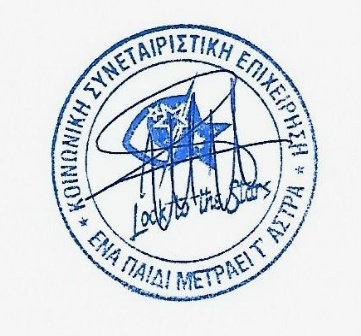 